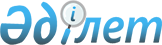 Качир аудандық мәслихатының (V сайланған X сессиясы) 2012 жылғы 20 желтоқсандағы "2013 - 2015 жылдарға арналған Качир ауданының бюджеті туралы" N 1/10 шешіміне өзгерістер мен толықтыру енгізу туралыПавлодар облысы Качир аудандық мәслихатының 2013 жылғы 17 шілдедегі N 3/16 шешімі. Павлодар облысының Әділет департаментінде 2013 жылғы 23 шілдеде N 3573 болып тіркелді      РҚАО ескертпесі.

      Құжаттың мәтінінде түпнұсқаның пунктуациясы мен орфографиясы сақталған.

      Қазақстан Республикасының 2008 жылғы 4 желтоқсандағы Бюджет кодексінің 106-бабы 2-тармағы 4) тармақшасына, 4–тармағына, Қазақстан Республикасының 2001 жылғы 23 қаңтардағы "Қазақстан Республикасындағы жергілікті мемлекеттік басқару және өзін-өзі басқару туралы" Заңының 6-бабы 1-тармағы 1) тармақшасына, облыстық мәслихаттың (V сайланған XIX сессиясы) 2013 жылғы 28 маусымдағы "Облыстық мәслихаттың (V сайланған XI сессиясы) 2012 жылғы 6 желтоқсандағы "2013 - 2015 жылдарға арналған облыстық бюджет туралы" N 116/11 шешіміне өзгерістер мен толықтырулар енгізу туралы N 165/19 шешіміне сәйкес Качир аудандық мәслихаты ШЕШІМ ЕТЕДІ:



      1. Качир аудандық мәслихатының 2012 жылғы 20 желтоқсандағы "2013 - 2015 жылдарға арналған Качир ауданының бюджеті туралы" N 1/10 шешіміне (нормативтік құқықтық актілерді мемлекеттік тіркеу тізілімінде N 3303 тіркелген, 2013 жылғы 8 қаңтарында "Тереңкөл тынысы" газетінің N 1, 2013 жылғы 5 қаңтарында "Заря" газетінің N 1 жарияланған) мынадай толықтырулар мен өзгеріс енгізілсін:



      1-тармағындағы:

      1) тармақшасында:

      "2467013" деген сандар "2484464" деген сандармен ауыстырылсын;

      "319337" деген сандар "338309" деген сандармен ауыстырылсын;

      "6318" деген сандар "5080" деген сандармен ауыстырылсын;

      "2360" деген сандар "2160" деген сандармен ауыстырылсын;

      "2125198" деген сандар "2138915" деген сандармен ауыстырылсын;

      2) тармақшасында "2597504" деген сандар "2614955" деген сандармен ауыстырылсын;



      3-1 тармағындағы:

      "82370" деген сандар "80319" деген сандармен ауыстырылсын;

      "9000" деген сандар "2300" деген сандармен ауыстырылсын;

      "19717" деген сандар "19197" деген сандармен ауыстырылсын;

      "2604" деген сандар "4181" деген сандармен ауыстырылсын;

      мына мазмұндағы абзацпен толықтырылсын:

      "7611 мың теңге – жергілікті атқарушы органдардың штат санын ұлғайтуға.";



      көрсетілген шешімнің 1, 5–қосымшалары осы шешімнің 1, 2–қосымшаларына сәйкес жаңа редакцияда жазылсын.



      2. Осы шешімнің орындалуын бақылау аудандық мәслихаттың тұрақты жоспарлы-бюджеттік комиссиясына жүктелсін.



      3. Осы шешім 2013 жылғы 1 қаңтардан бастап қолданысқа енгізіледі.      Сессия төрағасы                            С. Баяндинов      Качир аудандық

      мәслихатының хатшысы                       С. Баяндинов

Качир аудандық мәслихатының

(V сайланған XVI сессиясы)

2013 жылғы 17 шілдедегі  

N 3/16 шешіміне       

1 қосымша           Качир аудандық мәслихатының

(V сайланған X сессиясы)   

2012 жылғы 20 желтоқсандағы 

N 1/10 шешіміне       

1 қосымша            2013 жылға арналған АУДАНДЫҚ БЮДЖЕТ

(өзгерістер мен толықтыру)

Качир аудандық мәслихатының

(V сайланған XVI сессиясы)

2013 жылғы 17 шілдедегі  

N 3/16 шешіміне       

2 қосымша           Качир аудандық мәслихатының

(V сайланған X сессиясы)   

2012 жылғы 20 желтоқсандағы 

N 1/10 шешіміне       

5 қосымша            Ауылының (селоның) 2013 жылға арналған

аудандық бюджеттік бағдарламалар тізбесі
					© 2012. Қазақстан Республикасы Әділет министрлігінің «Қазақстан Республикасының Заңнама және құқықтық ақпарат институты» ШЖҚ РМК
				СанатыСанатыСанатыСанатыСомасы (мың теңге)СыныбыСыныбыСыныбыСомасы (мың теңге)Ішкі сыныбыІшкі сыныбыСомасы (мың теңге)АтауыСомасы (мың теңге)123451. КІРІСТЕР2 484 4641САЛЫҚТЫҚ ТҮСІМДЕР338 30901Табыс салығы140 5712Жеке табыс салығы140 57103Әлеуметтік салық103 9571Әлеуметтік салық103 95704Меншікке салынатын салықтар85 6751Мүлікке салынатын салықтар50 7043Жер салығы3 2634Көлік құралдарына салынатын салық18 7085Бірыңғай жер салығы13 00005Тауарларға, жұмыстарға және қызметтерге салынатын ішкі салықтар6 0602Акциздер1 3603Табиғи және басқа да ресурстарды пайдаланғаны үшін түсетін түсімдер1 3934Кәсіпкерлік және кәсіби қызметті жүргізгені үшін алынатын алымдар3 30708Заңдық мәнді іс- әрекеттерді жасағаны және (немесе) оған уәкілеттігі бар мемлекеттік органдар немесе лауазымды адамдар кұжаттар бергені үшін алынатын міндетті төлемдер2 0461Мемлекеттік баж2 0462САЛЫҚТЫҚ ЕМЕС ТҮСІМДЕР5 08001Мемлекеттік меншіктен түсетін кірістер1 2805Мемлекет меншігіндегі мүлікті жалға беруден түсетін кірістер1 2737Мемлекеттік бюджеттен берілген кредиттер бойынша сыйақылар706Басқа да салықтық емес түсімдер3 8001Басқа да салықтық емес түсімдер3 8003НЕГІЗГІ КАПИТАЛДЫ САТУДАН ТҮСЕТІН ТҮСІМДЕР2 16001Мемлекеттік мекемелерге бекітілген мемлекеттік мүлікті сату1 9001Мемлекеттік мекемелерге бекітілген мемлекеттік мүлікті сату1 90003Жерді және материалдық емес активтерді сату2601Жерді сату2002Материалдық емес активтерді сату604ТРАНСФЕРТТЕРДІҢ ТҮСІМДЕРІ2 138 91502Мемлекеттік басқарудың жоғары тұрған органдарынан түсетін трансферттер2 138 9152Облыстық бюджеттен түсетін трансферттер2 138 915Функционалдық топФункционалдық топФункционалдық топФункционалдық топФункционалдық топСомасы (мың теңге)Кіші функцияКіші функцияКіші функцияКіші функцияСомасы (мың теңге)Бюджеттік бағдарламалардың әкiмшiсiБюджеттік бағдарламалардың әкiмшiсiБюджеттік бағдарламалардың әкiмшiсiСомасы (мың теңге)БағдарламаБағдарламаСомасы (мың теңге)АтауыСомасы (мың теңге)123456II. ШЫҒЫНДАР2 614 95501Жалпы сипаттағы мемлекеттiк қызметтер 266 8591Мемлекеттiк басқарудың жалпы функцияларын орындайтын өкiлдi, атқарушы және басқа органдар236 867112Аудан (облыстық маңызы бар қала) мәслихатының аппараты19 471001Аудан (облыстық маңызы бар қала) мәслихатының қызметін қамтамасыз ету жөніндегі қызметтер14 471003Мемлекеттік органның күрделі шығыстары5 000122Аудан (облыстық маңызы бар қала) әкімінің аппараты59 799001Аудан (облыстық маңызы бар қала) әкімінің қызметін қамтамасыз ету жөніндегі қызметтер53 077003Мемлекеттік органның күрделі шығыстары6 722123Қаладағы аудан, аудандық маңызы бар қала, кент, ауыл (село), ауылдық (селолық) округ әкімінің аппараты157 597001Қаладағы аудан, аудандық маңызы бар қаланың, кент, ауыл (село), ауылдық (селолық) округ әкімінің қызметін қамтамасыз ету жөніндегі қызметтер137 151022Мемлекеттік органның күрделі шығыстары12 145032Ведомстволық бағыныстағы мемлекеттік мекемелерінің және ұйымдарының күрделі шығыстары8 3012Қаржылық қызмет16 796452Ауданның (облыстық маңызы бар қаланың) қаржы бөлімі16 796001Ауданның (облыстық маңызы бар қаланың) бюджетін орындау және ауданның (облыстық маңызы бар қаланың) коммуналдық меншігін басқару саласындағы мемлекеттік саясатты іске асыру жөніндегі қызметтер13 712003Салық салу мақсатында мүлікті бағалауды жүргізу832010Жекешелендіру, коммуналдық меншікті басқару, жекешелендіруден кейінгі қызмет және осыған байланысты дауларды реттеу552018Мемлекеттік органның күрделі шығыстары1 7005Жоспарлау және статистикалық қызмет13 196453Ауданның (облыстық маңызы бар қаланың) экономика және бюджеттік жоспарлау бөлімі13 196001Экономикалық саясатты, мемлекеттік жоспарлау жүйесін қалыптастыру және дамыту және аудандық (облыстық маңызы бар қаланы) басқару саласындағы мемлекеттік саясатты іске асыру жөніндегі қызметтер13 032004Мемлекеттік органның күрделі шығыстары16402Қорғаныс10 6671Әскери мұқтаждар10 667122Аудан (облыстық маңызы бар қала) әкімінің аппараты5 338005Жалпыға бірдей әскери міндетті атқару шеңберіндегі іс-шаралар5 3382Төтенше жағдайлар жөнiндегi жұмыстарды ұйымдастыру5 329122Аудан (облыстық маңызы бар қала) әкімінің аппараты5 329007Аудандық (қалалық) ауқымдағы дала өрттерінің, сондай-ақ мемлекеттік өртке қарсы қызмет органдары құрылмаған елдi мекендерде өрттердің алдын алу және оларды сөндіру жөніндегі іс-шаралар5 32904Бiлiм беру1 617 5661Мектепке дейiнгi тәрбие және оқыту180 437123Қаладағы аудан, аудандық маңызы бар қала, кент, ауыл (село), ауылдық (селолық) округ әкімінің аппараты118 360004Мектепке дейінгі тәрбие ұйымдарының қызметін қамтамасыз ету100 118041Мектепке дейінгі білім беру ұйымдарында мемлекеттік білім беру тапсырысын іске асыруға18 242464Ауданның (облыстық маңызы бар қаланың) білім бөлімі62 077040Мектепке дейінгі білім беру ұйымдарында мемлекеттік білім беру тапсырысын іске асыруға62 0772Бастауыш, негізгі орта және жалпы орта білім беру1 353 853123Қаладағы аудан, аудандық маңызы бар қала, кент, ауыл (село), ауылдық (селолық) округ әкімінің аппараты8 384005Ауылдық (селолық) жерлерде балаларды мектепке дейін тегін алып баруды және кері алып келуді ұйымдастыру8 384464Ауданның (облыстық маңызы бар қаланың) білім бөлімі1 345 469003Жалпы білім беру1 300 161006Балаларға қосымша білім беру45 3089Бiлiм беру саласындағы өзге де қызметтер83 276464Ауданның (облыстық маңызы бар қаланың) білім бөлімі83 276001Жергілікті деңгейде білім беру саласындағы мемлекеттік саясатты іске асыру жөніндегі қызметтер9 056005Ауданның (облыстық маңызы бар қаланың) мемлекеттік білім беру мекемелер үшін оқулықтар мен оқу-әдiстемелiк кешендерді сатып алу және жеткізу15 069007Аудандық (қалалық) ауқымдағы мектеп олимпиадаларын және мектептен тыс іс-шараларды өткiзу6 125015Жетім баланы (жетім балаларды) және ата-аналарының қамқорынсыз қалған баланы (балаларды) күтіп-ұстауға асыраушыларына ай сайынғы ақшалай қаражат төлемдері10 417020Үйде оқытылатын мүгедек балаларды жабдықпен, бағдарламалық қамтыммен қамтамасыз ету2 300067Ведомстволық бағыныстағы мемлекеттік мекемелерінің және ұйымдарының күрделі шығыстары40 30906Әлеуметтiк көмек және әлеуметтiк қамсыздандыру124 9372Әлеуметтiк көмек105 112451Ауданның (облыстық маңызы бар қаланың) жұмыспен қамту және әлеуметтік бағдарламалар бөлімі105 112002Еңбекпен қамту бағдарламасы11 146004Ауылдық жерлерде тұратын денсаулық сақтау, білім беру, әлеуметтік қамтамасыз ету, мәдениет, спорт және ветеринар мамандарына отын сатып алуға Қазақстан Республикасының заңнамасына сәйкес әлеуметтік көмек көрсету16 000005Мемлекеттік атаулы әлеуметтік көмек1 000007Жергілікті өкілетті органдардың шешімі бойынша мұқтаж азаматтардың жекелеген топтарына әлеуметтік көмек44 975010Үйден тәрбиеленіп оқытылатын мүгедек балаларды материалдық қамтамасыз ету963014Мұқтаж азаматтарға үйде әлеуметтiк көмек көрсету22 76001618 жасқа дейінгі балаларға мемлекеттік жәрдемақылар5 000017Мүгедектерді оңалту жеке бағдарламасына сәйкес мұқтаж мүгедектерді міндетті гигиеналық құралдармен және ымдау тілі мамандарының қызмет көрсетуін, жеке көмекшілермен қамтамасыз ету3 2689Әлеуметтiк көмек және әлеуметтiк қамтамасыз ету салаларындағы өзге де қызметтер19 825451Ауданның (облыстық маңызы бар қаланың) жұмыспен қамту және әлеуметтік бағдарламалар бөлімі19 825001Жергілікті деңгейде халық үшін әлеуметтік бағдарламаларды жұмыспен қамтуды қамтамасыз етуді іске асыру саласындағы мемлекеттік саясатты іске асыру жөніндегі қызметтер19 005011Жәрдемақыларды және басқа да әлеуметтік төлемдерді есептеу, төлеу мен жеткізу бойынша қызметтерге ақы төлеу760021Мемлекеттік органның күрделі шығыстары6007Тұрғын үй-коммуналдық шаруашылық143 7371Тұрғын үй шаруашылығы40 951123Қаладағы аудан, аудандық маңызы бар қала, кент, ауыл (село), ауылдық (селолық) округ әкімінің аппараты1 747007Аудандық маңызы бар қаланың, кенттің, ауылдың (селоның), ауылдық (селолық) округтің мемлекеттік тұрғын үй қорының сақталуын ұйымдастыру1 747455Ауданның (облыстық маңызы бар қаланың) мәдениет және тілдерді дамыту бөлімі2 262024Жұмыспен қамту 2020 жол картасы бойынша қалаларды және ауылдық елді мекендерді дамыту шеңберінде объектілерді жөндеу2 262458Ауданның (облыстық маңызы бар қаланың) тұрғын үй-коммуналдық шаруашылығы, жолаушылар көлігі және автомобиль жолдары бөлімі8 089004Азаматтардың жекелеген санаттарын тұрғын үймен қамтамасыз ету8 089464Ауданның (облыстық маңызы бар қаланың) білім бөлімі1 344026Жұмыспен қамту 2020 жол картасы бойынша қалаларды және ауылдық елді мекендерді дамыту шеңберінде объектілерді жөндеу1 344472Ауданның (облыстық маңызы бар қаланың) құрылыс, сәулет және қала құрылысы бөлімі27 509072Жұмыспен қамту 2020 жол картасы шеңберінде тұрғын жай салу және (немесе) сатып алу және инженерлік коммуникациялық инфрақұрылымдарды дамыту және (немесе) сатып алу23 484074Жұмыспен қамту 2020 жол картасының екінші бағыты шеңберінде жетіспейтін инженерлік-коммуникациялық инфрақұрылымды дамытуға мен жайластыруға4 0252Коммуналдық шаруашылық31 028458Ауданның (облыстық маңызы бар қаланың) тұрғын үй-коммуналдық шаруашылығы, жолаушылар көлігі және автомобиль жолдары бөлімі31 028012Сумен жабдықтау және су бөлу жүйесінің қызмет етуі31 0283Елді мекендерді көркейту71 758123Қаладағы аудан, аудандық маңызы бар қала, кент, ауыл (село), ауылдық (селолық) округ әкімінің аппараты65 233008Елді мекендерде көшелерді жарықтандыру10 109009Елді мекендердің санитариясын қамтамасыз ету1 740010Жерлеу орындарын күтіп-ұстау және туысы жоқ адамдарды жерлеу429011Елді мекендерді абаттандыру мен көгалдандыру52 955458Ауданның (облыстық маңызы бар қаланың) тұрғын үй-коммуналдық шаруашылығы, жолаушылар көлігі және автомобиль жолдары бөлімі6 525016Елді мекендердің санитариясын қамтамасыз ету6 52508Мәдениет, спорт, туризм және ақпараттық кеңістiк180 8761Мәдениет саласындағы қызмет85 854123Қаладағы аудан, аудандық маңызы бар қала, кент, ауыл (село), ауылдық (селолық) округ әкімінің аппараты32006Жергілікті деңгейде мәдени-демалыс жұмыстарын қолдау32455Ауданның (облыстық маңызы бар қаланың) мәдениет және тілдерді дамыту бөлімі85 822003Мәдени-демалыс жұмысын қолдау85 8222Спорт12 291465Ауданның (облыстық маңызы бар қаланың) дене шынықтыру және спорт бөлімі7 329006Аудандық (облыстық маңызы бар қалалық) деңгейде спорттық жарыстар өткiзу5 400007Әртүрлi спорт түрлерi бойынша аудан (облыстық маңызы бар қала) құрама командаларының мүшелерiн дайындау және олардың облыстық спорт жарыстарына қатысуы1 929472Ауданның (облыстық маңызы бар қаланың) құрылыс, сәулет және қала құрылысы бөлімі4 962008Спорт және туризм объектілерін дамыту4 9623Ақпараттық кеңiстiк41 322455Ауданның (облыстық маңызы бар қаланың) мәдениет және тілдерді дамыту бөлімі27 443006Аудандық (қалалық) кiтапханалардың жұмыс iстеуi25 443007Мемлекеттік тілді және Қазақстан халықтарының басқа да тілдерін дамыту2 000456Ауданның (облыстық маңызы бар қаланың) ішкі саясат бөлімі13 879002Газеттер мен журналдар арқылы мемлекеттік ақпараттық саясат жүргізу жөніндегі қызметтер12 071005Телерадио хабарларын тарату арқылы мемлекеттік ақпараттық саясатты жүргізу жөніндегі қызметтер1 8089Мәдениет, спорт, туризм және ақпараттық кеңiстiктi ұйымдастыру жөнiндегi өзге де қызметтер41 409455Ауданның (облыстық маңызы бар қаланың) мәдениет және тілдерді дамыту бөлімі25 633001Жергілікті деңгейде тілдерді және мәдениетті дамыту саласындағы мемлекеттік саясатты іске асыру жөніндегі қызметтер15 418010Мемлекеттік органның күрделі шығыстары1 015032Ведомстволық бағыныстағы мемлекеттік мекемелерінің және ұйымдарының күрделі шығыстары9 200456Ауданның (облыстық маңызы бар қаланың) ішкі саясат бөлімі14 072001Жергілікті деңгейде ақпарат, мемлекеттілікті нығайту және азаматтардың әлеуметтік сенімділігін қалыптастыру саласында мемлекеттік саясатты іске асыру жөніндегі қызметтер6 624003Жастар саясаты саласында іс-шараларды іске асыру6 752006Мемлекеттік органның күрделі шығыстары84032Ведомстволық бағыныстағы мемлекеттік мекемелерінің және ұйымдарының күрделі шығыстары612465Ауданның (облыстық маңызы бар қаланың) дене шынықтыру және спорт бөлімі1 704001Жергілікті деңгейде дене шынықтыру және спорт саласындағы мемлекеттік саясатты іске асыру жөніндегі қызметтер1 70410Ауыл, су, орман, балық шаруашылығы, ерекше қорғалатын табиғи аумақтар, қоршаған ортаны және жануарлар дүниесін қорғау, жер қатынастары62 0481Ауыл шаруашылығы17 292453Ауданның (облыстық маңызы бар қаланың) экономика және бюджеттік жоспарлау бөлімі7 323099Мамандардың әлеуметтік көмек көрсетуі жөніндегі шараларды іске асыру7 323473Ауданның (облыстық маңызы бар қаланың) ветеринария бөлімі9 969001Жергілікті деңгейде ветеринария саласындағы мемлекеттік саясатты іске асыру жөніндегі қызметтер8 294003Мемлекеттік органның күрделі шығыстары175007Қаңғыбас иттер мен мысықтарды аулауды және жоюды ұйымдастыру1 5006Жер қатынастары9 865463Ауданның (облыстық маңызы бар қаланың) жер қатынастары бөлімі9 865001Аудан (облыстық маңызы бар қала) аумағында жер қатынастарын реттеу саласындағы мемлекеттік саясатты іске асыру жөніндегі қызметтер7 265004Жердi аймақтарға бөлу жөнiндегi жұмыстарды ұйымдастыру2 6009Ауыл, су, орман, балық шаруашылығы және қоршаған ортаны қорғау мен жер қатынастары саласындағы өзге де қызметтер34 891473Ауданның (облыстық маңызы бар қаланың) ветеринария бөлімі34 891011Эпизоотияға қарсы іс-шаралар жүргізу34 89111Өнеркәсіп, сәулет, қала құрылысы және құрылыс қызметі7 6852Сәулет, қала құрылысы және құрылыс қызметі7 685472Ауданның (облыстық маңызы бар қаланың) құрылыс, сәулет және қала құрылысы бөлімі7 685001Жергілікті деңгейде құрылыс, сәулет және қала құрылысы саласындағы мемлекеттік саясатты іске асыру жөніндегі қызметтер7 68512Көлiк және коммуникация40 6511Автомобиль көлiгi35 351123Қаладағы аудан, аудандық маңызы бар қала, кент, ауыл (село), ауылдық (селолық) округ әкімінің аппараты10 407013Аудандық маңызы бар қалаларда, кенттерде, ауылдарда (селоларда), ауылдық (селолық) округтерде автомобиль жолдарының жұмыс істеуін қамтамасыз ету10 407458Ауданның (облыстық маңызы бар қаланың) тұрғын үй-коммуналдық шаруашылығы, жолаушылар көлігі және автомобиль жолдары бөлімі24 944023Автомобиль жолдарының жұмыс істеуін қамтамасыз ету24 9449Көлiк және коммуникациялар саласындағы өзге де қызметтер5 300458Ауданның (облыстық маңызы бар қаланың) тұрғын үй-коммуналдық шаруашылығы, жолаушылар көлігі және автомобиль жолдары бөлімі5 300024Кентiшiлiк (қалаiшiлiк), қала маңындағы ауданiшiлiк қоғамдық жолаушылар тасымалдарын ұйымдастыру5 30013Басқалар58 8163Кәсiпкерлiк қызметтi қолдау және бәсекелестікті қорғау1 353454Ауданның (облыстық маңызы бар қаланың) кәсіпкерлік және ауыл шаруашылығы бөлімі1 353006Кәсіпкерлік қызметті қолдау1 3539Басқалар57 463123Қаладағы аудан, аудандық маңызы бар қала, кент, ауыл (село), ауылдық (селолық) округ әкімінің аппараты11 569040"Өңірлерді дамыту" Бағдарламасы шеңберінде өңірлерді экономикалық дамытуға жәрдемдесу бойынша шараларды іске асыру11 569452Ауданның (облыстық маңызы бар қаланың) қаржы бөлімі6 560012Ауданның (облыстық маңызы бар қаланың) жергілікті атқарушы органының резерві6 560454Ауданның (облыстық маңызы бар қаланың) кәсіпкерлік және ауыл шаруашылығы бөлімі15 447001Жергілікті деңгейде кәсіпкерлік, өнеркәсіп және ауыл шаруашылығы саласындағы мемлекеттік саясатты іске асыру жөніндегі қызметтер15 447458Ауданның (облыстық маңызы бар қаланың) тұрғын үй-коммуналдық шаруашылығы, жолаушылар көлігі және автомобиль жолдары бөлімі8 262001Жергілікті деңгейде тұрғын үй-коммуналдық шаруашылығы, жолаушылар көлігі және автомобиль жолдары саласындағы мемлекеттік саясатты іске асыру жөніндегі қызметтер8 262464Ауданның (облыстық маңызы бар қаланың) білім бөлімі15 625"Өңірлерді дамыту" Бағдарламасы шеңберінде өңірлерді экономикалық дамытуға жәрдемдесу бойынша шараларды іске іске асыру15 62514Борышқа қызмет көрсету71Борышқа қызмет көрсету7452Ауданның (облыстық маңызы бар қаланың) қаржы бөлімі7013Жергілікті атқарушы органдардың облыстық бюджеттен қарыздар бойынша сыйақылар мен өзге де төлемдерді төлеу бойынша борышына қызмет көрсету71155Трансферттер101 10611Трансферттер101 106452Ауданның (облыстық маңызы бар қаланың) қаржы бөлімі101 106006Нысаналы пайдаланылмаған (толық пайдаланылмаған) трансферттерді қайтару97 094024Мемлекеттік органдардың функцияларын мемлекеттік басқарудың төмен тұрған деңгейлерінен жоғарғы деңгейлерге беруге байланысты жоғары тұрған бюджеттерге берілетін ағымдағы нысаналы трансферттер4 012III. ТАЗА БЮДЖЕТТІК КРЕДИТТЕУ36 360Бюджеттік кредиттер41 54410Ауыл, су, орман, балық шаруашылығы, ерекше қорғалатын табиғи аумақтар, қоршаған ортаны және жануарлар дүниесін қорғау, жер қатынастары41 5441Ауыл шаруашылығы41 544453Ауданның (облыстық маңызы бар қаланың) экономика және бюджеттік жоспарлау бөлімі41 544006Мамандарды әлеуметтік қолдау шараларын іске асыру үшін бюджеттік кредиттер41 5445Бюджеттік кредиттерді өтеу5 18401Бюджеттік кредиттерді өтеу5 1841Мемлекеттік бюджеттен берілген бюджеттік кредиттерді өтеу5 184IV. ҚАРЖЫ АКТИВТЕРІМЕН ЖАСАЛАТЫН ОПЕРАЦИЯЛАР БОЙЫНША САЛЬДО13 800Қаржылық активтерді сатып алуға13 80013Басқалар13 80009Басқалар13 800458Ауданның (облыстық маңызы бар қаланың) тұрғын үй-коммуналдық шаруашылығы, жолаушылар көлігі және автомобиль жолдары бөлімі13 800065Заңды тұлғалардың жарғылық капиталын қалыптастыру немесе ұлғайту13 800V. БЮДЖЕТ ТАПШЫЛЫҒЫ (ПРОФИЦИТІ)-180 651VI. БЮДЖЕТ ТАПШЫЛЫҒЫН ҚАРЖЫЛАНДЫРУ (ПРОФИЦИТІН ПАЙДАЛАНУ)180 651Функционалдық топФункционалдық топФункционалдық топФункционалдық топФункционалдық топКіші функцияКіші функцияКіші функцияКіші функцияБюджеттік бағдарламаның әкiмшiсiБюджеттік бағдарламаның әкiмшiсiБюджеттік бағдарламаның әкiмшiсiБағдарламаБағдарламаАтауы1234501Жалпы сипаттағы мемлекеттiк қызметтер1Мемлекеттiк басқарудың жалпы функцияларын орындайтын өкiлдi, атқарушы және басқа органдар123Қаладағы аудан, аудандық маңызы бар қала, кент, ауыл (село), ауылдық (селолық) округ әкімінің аппараты001Қаладағы аудан, аудандық маңызы бар қаланың, кент, ауыл (село), ауылдық (селолық) округ әкімінің қызметін қамтамасыз ету жөніндегі қызметтерБайқоныс ауылдық округі (селолық) әкімінің аппаратыБереговой ауылдық округі (селолық) әкімінің аппаратыБобровка ауылдық округі (селолық) әкімінің аппаратыВерненка ауылдық округі (селолық) әкімінің аппаратыВоскресенка ауылдық округі (селолық) әкімінің аппаратыЖаңа-Құрлыс ауылдық округі (селолық) әкімінің аппаратыИвановка ауылдық округі (селолық) әкімінің аппаратыТереңкөл ауылдық округі (селолық) әкімінің аппаратыКалиновка ауылдық округі (селолық) әкімінің аппаратыПесчан ауылдық округі (селолық) әкімінің аппаратыОктябрь ауылдық округі (селолық) әкімінің аппаратыФедоровка ауылдық округі (селолық) әкімінің аппараты022Мемлекеттік органның күрделі шығыстарыБайқоныс ауылдық округі (селолық) әкімінің аппаратыБереговой ауылдық округі (селолық) әкімінің аппаратыБобровка ауылдық округі (селолық) әкімінің аппаратыВерненка ауылдық округі (селолық) әкімінің аппаратыВоскресенка ауылдық округі (селолық) әкімінің аппаратыЖаңа-Құрлыс ауылдық округі (селолық) әкімінің аппаратыИвановка ауылдық округі (селолық) әкімінің аппаратыТереңкөл ауылдық округі (селолық) әкімінің аппаратыКалиновка ауылдық округі (селолық) әкімінің аппаратыПесчан ауылдық округі (селолық) әкімінің аппаратыОктябрь ауылдық округі (селолық) әкімінің аппаратыФедоровка ауылдық округі (селолық) әкімінің аппараты032Ведомстволық бағыныстағы мемлекеттік мекемелерінің және ұйымдарының күрделі шығыстарыТереңкөл ауылдық округі (селолық) әкімінің аппараты04Бiлiм беру1Мектепке дейiнгi тәрбие және оқыту123Қаладағы аудан, аудандық маңызы бар қала, кент, ауыл (село), ауылдық (селолық) округ әкімінің аппараты004Мектепке дейінгі тәрбие ұйымдарының қызметін қамтамасыз етуТереңкөл ауылдық округі (селолық) әкімінің аппаратыПесчан ауылдық округі (селолық) әкімінің аппараты041Мектепке дейінгі білім беру ұйымдарында мемлекеттік білім беру тапсырысын іске асыруғаТереңкөл ауылдық округі (селолық) әкімінің аппаратыПесчан ауылдық округі (селолық) әкімінің аппараты2Бастауыш, негізгі орта және жалпы орта білім беру123Қаладағы аудан, аудандық маңызы бар қала, кент, ауыл (село), ауылдық (селолық) округ әкімінің аппараты005Ауылдық (селолық) жерлерде балаларды мектепке дейін тегін алып баруды және кері алып келуді ұйымдастыруБереговой ауылдық округі (селолық) әкімінің аппаратыВерненка ауылдық округі (селолық) әкімінің аппаратыЖаңа-Құрлыс ауылдық округі (селолық) әкімінің аппаратыИвановка ауылдық округі (селолық) әкімінің аппаратыТереңкөл ауылдық округі (селолық) әкімінің аппаратыКалиновка ауылдық округі (селолық) әкімінің аппаратыПесчан ауылдық округі (селолық) әкімінің аппаратыОктябрь ауылдық округі (селолық) әкімінің аппаратыФедоровка ауылдық округі (селолық) әкімінің аппараты07Тұрғын үй-коммуналдық шаруашылық1Тұрғын үй шаруашылығы123Қаладағы аудан, аудандық маңызы бар қала, кент, ауыл (село), ауылдық (селолық) округ әкімінің аппараты007Аудандық маңызы бар қаланың, кенттің, ауылдың (селоның), ауылдық (селолық) округтің мемлекеттік тұрғын үй қорының сақталуын ұйымдастыруТереңкөл ауылдық округі (селолық) әкімінің аппараты3Елді-мекендерді көркейту123Қаладағы аудан, аудандық маңызы бар қала, кент, ауыл (село), ауылдық (селолық) округ әкімінің аппараты008Елді мекендерде көшелерді жарықтандыруБайқоныс ауылдық округі (селолық) әкімінің аппаратыБереговой ауылдық округі (селолық) әкімінің аппаратыБобровка ауылдық округі (селолық) әкімінің аппаратыВерненка ауылдық округі (селолық) әкімінің аппаратыВоскресенка ауылдық округі (селолық) әкімінің аппаратыЖаңа-Құрлыс ауылдық округі (селолық) әкімінің аппаратыИвановка ауылдық округі (селолық) әкімінің аппаратыТереңкөл ауылдық округі (селолық) әкімінің аппаратыКалиновка ауылдық округі (селолық) әкімінің аппаратыПесчан ауылдық округі (селолық) әкімінің аппаратыОктябрь ауылдық округі (селолық) әкімінің аппаратыФедоровка ауылдық округі (селолық) әкімінің аппараты009Елді мекендердің санитариясын қамтамасыз етуТереңкөл ауылдық округі (селолық) әкімінің аппараты010Жерлеу орындарын күтіп-ұстау және туысы жоқ адамдарды жерлеуТереңкөл ауылдық округі (селолық) әкімінің аппараты011Елді мекендерді абаттандыру мен көгалдандыруБайқоныс ауылдық округі (селолық) әкімінің аппаратыБереговой ауылдық округі (селолық) әкімінің аппаратыБобровка ауылдық округі (селолық) әкімінің аппаратыВерненка ауылдық округі (селолық) әкімінің аппаратыВоскресенка ауылдық округі (селолық) әкімінің аппаратыЖаңа-Құрлыс ауылдық округі (селолық) әкімінің аппаратыИвановка ауылдық округі (селолық) әкімінің аппаратыТереңкөл ауылдық округі (селолық) әкімінің аппаратыКалиновка ауылдық округі (селолық) әкімінің аппаратыПесчан ауылдық округі (селолық) әкімінің аппаратыОктябрь ауылдық округі (селолық) әкімінің аппаратыФедоровка ауылдық округі (селолық) әкімінің аппараты08Мәдениет, спорт, туризм және ақпараттық кеңістiк1Мәдениет саласындағы қызмет123Қаладағы аудан, аудандық маңызы бар қала, кент, ауыл (село), ауылдық (селолық) округ әкімінің аппараты006Жергілікті деңгейде мәдени-демалыс жұмыстарын қолдауБайқоныс ауылдық округі (селолық) әкімінің аппараты12Көлiк және коммуникация1Автомобиль көлiгi123Қаладағы аудан, аудандық маңызы бар қала, кент, ауыл (село), ауылдық (селолық) округ әкімінің аппараты013Аудандық маңызы бар қалаларда, кенттерде, ауылдарда (селоларда), ауылдық (селолық) округтерде автомобиль жолдарының жұмыс істеуін қамтамасыз етуБайконыс ауылдық округі (селолық) әкімінің аппаратыБереговой ауылдық округі (селолық) әкімінің аппаратыБобровка ауылдық округі (селолық) әкімінің аппаратыВерненка ауылдық округі (селолық) әкімінің аппаратыВоскресенка ауылдық округі (селолық) әкімінің аппаратыЖаңа-Құрлыс ауылдық округі (селолық) әкімінің аппаратыИвановка ауылдық округі (селолық) әкімінің аппаратыТереңкөл ауылдық округі (селолық) әкімінің аппаратыКалиновка ауылдық округі (селолық) әкімінің аппаратыПесчан ауылдық округі (селолық) әкімінің аппаратыОктябрь ауылдық округі (селолық) әкімінің аппаратыФедоровка ауылдық округі (селолық) әкімінің аппараты13Басқалар9Басқалар123Қаладағы аудан, аудандық маңызы бар қала, кент, ауыл (село), ауылдық (селолық) округ әкімінің аппараты040"Өңірлерді дамыту" Бағдарламасы шеңберінде өңірлерді экономикалық дамытуға жәрдемдесу бойынша шараларды іске асыруВоскресенка ауылдық округі (селолық) әкімінің аппаратыТереңкөл ауылдық округі (селолық) әкімінің аппаратыПесчан ауылдық округі (селолық) әкімінің аппараты